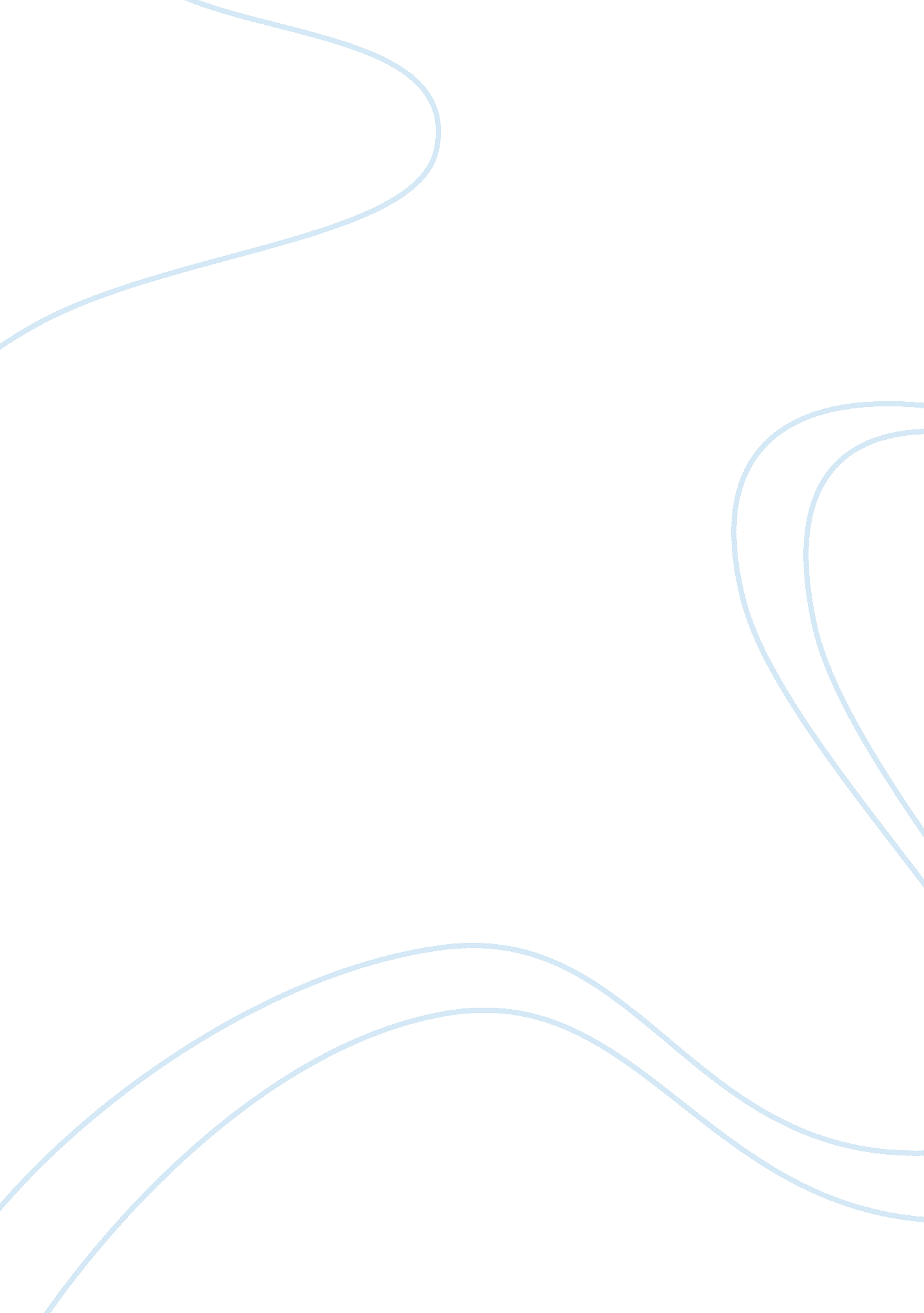 Good social problems: forum 4 essay examplePeople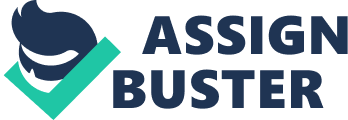 How our Systems of Education can Support Economic Agenda The need to support economic agenda remains dire across different contexts. It is for this reason that various systems within the society should devise different ways through which it can support economic agenda (Leon-Guerrero, 2013). The education system can support the economic agenda by integrating innovativeness as one of its crucial elements. Innovation occurs as one of the crucial elements that can support economic prosperity, which is a core element of the economic agenda. Integration of innovativeness into the education system will prepare people to think critically, which makes them to come up with unique concepts that can result in economic development. As opposed to preparing people for the job, the education system should prepare people to think critically. It is through critical thinking that people come up with innovative ideas, which can create jobs for various populations. Job creation that emanates from innovation offers an ample platform that supports economic growth. 
Another way in which education system can support economic agenda is embracing technology. This is achievable in that the education system should embrace technology in its various contexts. By embracing technology, the education system will prepare people to think critically and come up with technological innovations that can support economic prosperity. As an example, embracing technology would create a viable platform, which will result in the emergence of new industries and services. Such services and industries are pivotal in supporting economic agenda of enhancing product access by the consumers. In a nutshell, the education system should not prepare people for specific jobs. Instead, the education system should prepare people to think critically. Critical thinking allows people come up with novel ideas that result in job creation and product development, which enhance economic growth; hence, support the economic agenda. Reference Leon-Guerrero, A. (2013). Social Problems, Interactive eBook 4th Edition. London: Sage Publications, Inc. 